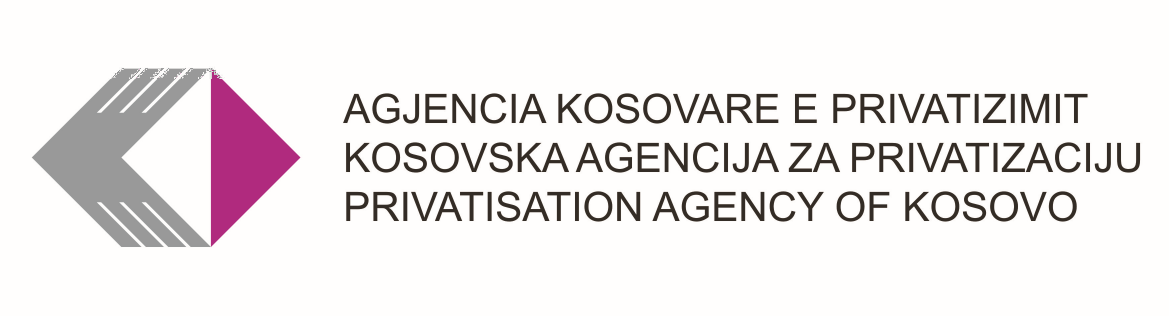 NJOFTIM PËR KANDIDATËT E SUKSESSHËMPas përfundimit të procedurës së rekrutimit Agjencia Kosovare e Privatizimit (AKP) bënë njoftimin për kandidatet e suksesshëm të rekomanduar për emërim nga Komisioni Përzgjedhës dhe të miratuar nga Drejtori Menaxhues, për pozitën:Ofrues i Shërbimeve – Pronat e NSh Boksitet e Kosoves KlineEmri dhe Mbiemri i kandidateve të suksesshëm: Selaman Morina   				         		 Totali i Pikëve të fituara: 87Me respekt,Komisioni  Përzgjedhës                                                             	10 Shkurt 2023